06.04.2020Klasa 8 OETTemat: Świąteczne muffinkiSerdecznie Was zapraszam do  zrobienia pysznych muffinek na święta wielkanocne. Podaję Wam przepis, który możesz wykorzystać w najbliższym czasie. Poproś mamę, opiekuna o pomoc. Życzę  miłej zabawy przy robieniu muffinek .  Po upieczeniu muffinek możesz pochwalić się zdjęciem .MUFFINKI CZEKOLADOWEWymieszać w jednej misceSkładniki:1 szklanka mleka1 jajko3 łyżki oliwy3 łyżki śmietanyWymieszać w drugiej misceSkładniki:2 niepełne szklanki mąkipół (1/2 ) szklanki cukru pudru2 łyżeczki proszku do pieczeniaPół (1/2) czekolady (zetrzeć na tarce)1 lub 2 łyżki kakao ( nie może być rozpuszczalne)Wlać mokre (z 1 miski) do suchych (do 2 miski), wymieszać i przełożyć do foremek, do ¾ głębokości.Piec 200⁰C ok. 20-25 minut.Efekt końcowy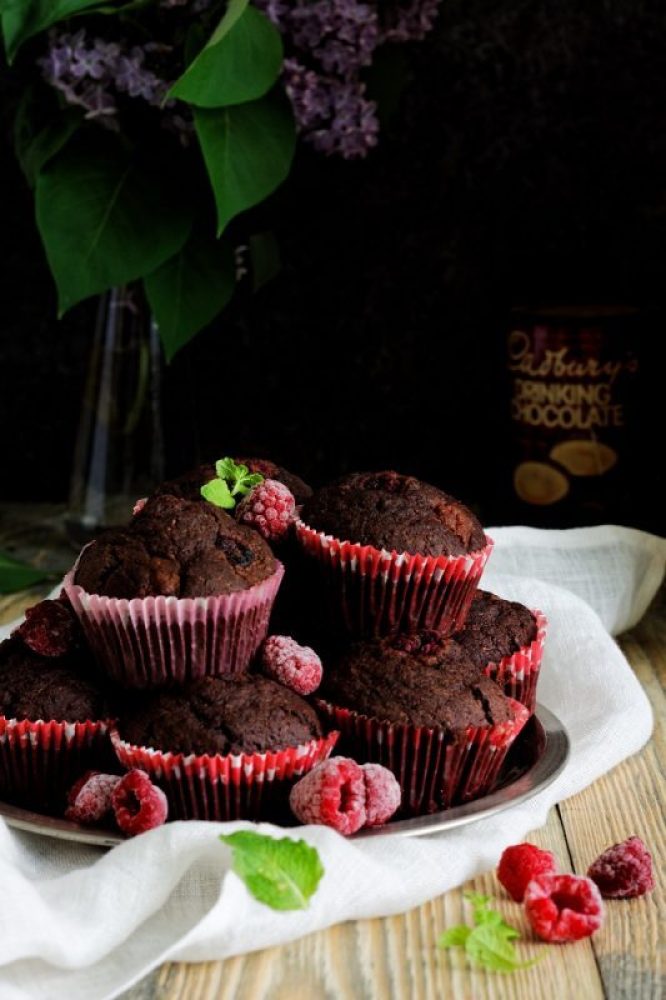 Powierzchnię muffinek można dekorować lukrem, czekoladą, cukrem pudrem, bitą śmietanąŻyczę dobrej zabawy…..A korzystając z okazji życzę Tobie i Twojej Rodzinie SPOKOJNYCH,DOBRYCH ŚWIĄT WIELKANOCNYCH.Karina K